                                          HAKEMUS PÄTEVYYDEN TOTEAMISEKSI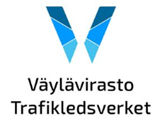 Saapunut ______ / ______ / ______Haen seuraavaa pätevyyttä (rasti ruutuun) Päällysrakennepätevyys (Pääl ja Vaihde) Taito- ja maarakennuspätevyys Turvalaiteasentajapätevyys Turvalaitetarkastajapätevyys Hitsauspätevyys Hitsausmestaripätevyys Ultraäänitarkastajapätevyys Liikenneohjaaja Pelastus- ja raivaustyöntekijä1. HAKIJATYÖNANTAJAN TIEDOTHAKUOHJEETYleistäTällä lomakkeella haetaan Väyläviraston myöntämän työ- tai turvallisuuspätevyyden toteamista tai uusimista. Täytä lomake tekstinkäsittelyohjelmalla, selvästi tekstaten. Mikäli varattu tila ei riitä, suurenna varattua tekstilaatikkoa tai käytä liitteitä. Säilytä lomakkeelle siisti ulkonäkö.Liitä hakemukseen ao. todistuksista jäljennökset ja muut tarvittavat selvitykset. Selkeästi ja oikein laadittu hakemus helpottaa ja nopeuttaa hakemuksen käsittelyä. Vaillinaista hakemusta ei käsitellä.Lomakkeen täyttöohjeet1.  Hakija: Merkitse pyydetyt tiedot huolellisesti.2. Ammatillinen peruskoulutus: Merkitse loppututkintosi, muut tutkinnot ja opintosuoritukset sekä niiden valmistumisajankohdat (vuosi ja kuukausi). Haettaessa pätevyyttä ulkomaisella tutkinnolla, hakijan tulee toimittaa opetushallituksen tekemä vertailu tutkinnon tason rinnastamisesta suomalaiseen tutkintoon. Myös tutkintotodistus ja opintorekisteriote tulee suomentaa.3. Suunnattu koulutus: Merkitse suunnattu koulutus, johon olet osallistunut.4. Työsuhteet: Esitä kaikki työtehtävät, jotka osoittavat vaaditun työkokemuksen. Merkitse työnantajasi, tehtävien laatu, työsuhteiden alkaminen ja kesto aloittaen nykyisestä työsuhteesta. Liitä työtodistusjäljennökset liitteiksi, myös nykyisen toimen osalta. Nykyisen toimen työtodistuksen tulee sisältää alkamispäivämäärän, aseman ja tehtävät.  5. Mikäli koulutusohjelma edellyttää, niin esitä todenteet terveydentilasta ja soveltuvuusarvioinnista.6. Rekisteröinti: Tietosuojavaatimukset edellyttävät tämän kohdan täyttämistä.Pakolliset liitteet ja niiden numerotAmmatillinen peruskoulutus, tutkintotodistus ja opintosuorituksetSuunnatun koulutuksen todistusTyötodistuksetMahdolliset muut liitteetLiitteissä käytetään em. numerointia. Jos samaan kohtaan liittyy useita liitteitä, käytetään alanumeroita (esim. 2.1, 2.2, jne.)Pätevyyden hakumenettely ja pätevyysvaatimukset: kts. lomakkeen viimeinen sivu.2. AMMATILLINEN PERUSKOULUTUS3. SUUNNATTU KOULUTUSEsitä pätevyyteen liittyvät suunnatun koulutuksen opintosuoritukset. Liitä mukaan todistusjäljennökset.4. TYÖKOKEMUSEsitä pätevyyden kannalta merkittävät työsuhteet, toiminta ammatinharjoittajana, ym. nykyinen ylimmäisenä. Liitä mukaan työtodistusjäljennökset.  5. MIKÄLI KOULUTUSOHJELMA EDELLYTTÄÄ, TYÖNANTAJAN TULEE ALLEKIRJOITUKSELLA VAKUUTTAA HENKILÖN SOVELTUVUUS KYSEISEEN TEHTÄVÄÄNTyönantajan allekirjoitus (lausuntoja ei tule liittää hakemukseen)6. MUUT TIEDOT7. ALLEKIRJOITUSPÄTEVYYDEN HAKUMENETTELY,
VOIMASSAOLOAIKA JA UUSIMINENPätevyys myönnetään koulutusohjelmassa määritetyksi ajaksi. Pätevyys uusitaan koulutusohjelmassa esitettyjen vaatimusten perusteella ja todennetaan Väyläviraston e-oppimisympäristöön. Todettu pätevyys voidaan peruuttaa erityisen painavista syistä ennen pätevyyden voimassaolon päättymistä.Hakemus toimitetaan käsiteltäväksi sähköpostilla osoitteeseen:Päällysrakennepätevyys: paallysrakennepatevyyshakemukset@kisco.fiTurvalaiteasentajapätevyys: turvalaiteasentajapatevyyshakemukset@kisco.fiTaito- ja maarakennuspätevyys:  	taitorakennepatevyyshakemukset@kisco.fiHitsauspätevyys:  		 hitsauspatevyyshakemukset@kisco.fiKisco Oy käsittelee hakemukset ja toimittaa ne Väyläviraston kirjaamoon. Hakemukset käsitellään työjärjestyksen mukaisesti. Tarvittaessa voi pyytää lisäselvityksiä.Väylävirasto ilmoittaa hyväksytystä tai hylätystä hakemuksesta. Hylättyyn hakemukseen hakija voi esittää valituksen Ratateknisen oppimiskeskuksen toimikunnalle puolen vuoden sisällä päätöksestä. Valitus tulee osoittaa Väyläviraston kirjaamoon.Lisätietoja:Vesa Jormakka Kisco Oy040 516 2463vesa.jormakka@kisco.fiHaen pätevyyttä ensimmäistä kertaaHaen pätevyyttä ensimmäistä kertaaKertaus, aikaisempi myönnetty Kertaus, aikaisempi myönnetty Poikkeuslupahakemus, syy:SukunimiEtunimetEtunimetSyntymäaikaKotiosoite (katuosoite, postinumero ja postitoimipaikka) Kotiosoite (katuosoite, postinumero ja postitoimipaikka) Kotiosoite (katuosoite, postinumero ja postitoimipaikka) KotikuntaSähköpostiosoiteSähköpostiosoitePuhelinnumeroTehtävänimikeYrityksen nimi Yrityksen osoite, postinumero ja -toimipaikkaYrityksen Y-tunnus   Arkkitehti	  Teknikko   Diplomi-insinööri	   Insinööri / Insinööri (AMK)	  Muu tutkinto,   Insinööri (YAMK) 	   Rakennusmestari (AMK	  Mikä	Oppilaitos, opintosuunta tai –linja ja valmistumisajankohta:Liitä mukaan jäljennökset tutkintotodistuksesta ja opintorekisteriotteesta. Suoritettu pätevyyskoulutukseen liittyvä suunnattu koulutusAjankohtaLiite noMuu, mikä:       TyönantajaTehtäväTyönsuhteen alkamisajankohta (kk/vuosi)Työnsuhteen kesto (vuosi/kk)LiitenoRasti ruutuunKylläEiEnsimmäisellä sivulla antamani henkilötiedot liitetään päteväksi todettujen henkilöiden rekisteriin, joka tallennetaan Väyläviraston diaariin ja E-oppimisjärjestelmään. Myönnetty pätevyys todetaan em. rekisteristä sekä Eerokista. Pätevyystodistus lähetetään postitse. Suostun, että koulutuslaitos lähettää puolestani koulutukseen liittyvät asiakirjat Väylävirastoon.PaikkaAikaAllekirjoitusPyydetty lisäselvityksiäVäyläviraston päätös pätevyydestä